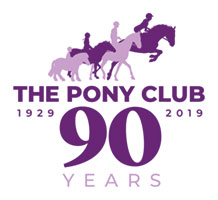 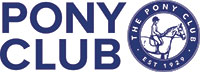 The Berwyn and Dee and Tanatside Hunt Branches of the Pony ClubArea 5 Winter League and InterbranchTeam and Individual Show jumping CompetitionSunday 15th November 2020atSouth View Competition & Training Centre, CW7 4DLWinter League Show JumpingCourse Walk for Class 1 at 8.30am to start class at 9.00am.There will be a course change between each class and a 10 min course walk before the start of each class.  All classes will be run as single phase.  You must conform to currect Covid regulations.  Class 1A	9 years and under – 60cms Class 1B	11 years and under– 70cms Class 2	Novice Class (any age) – 80cms Class 2B	Spring Festival Debut (any age)– 80 cmClass 3	Intermediate Class (any age) – 90cmsClass 3B	Spring Festival Debut (any age)– 90cmClass 4	Open Class (any age) – 100cmsRosettes: Teams and Individual to 6th place Prizes: 1st to 3rd Team and IndividualContact Numbers on day:	07802 880260 or 07515 287124Refreshments availableInformation prior to the competition will be emailed &/or published on the Tanatside Hunt Branch website Ages as of the 1st January 2020. - Each Class to be run under Pony Club Team Show Jumping Rules 2020 and under Area 5 Winter League Rules 2020/21. Points will be awarded in accordance with the Area 5 Winter League Rules.Branches entering more than one team in any one class must clearly identify their Winter League Team and teams to be named to distinguish.No rider may ride more than 2 horses/ponies in the same winter league event, their 1st Class will be their Winter League Class and their 2nd class will be as a Non-Winter League team or an individual.South View vaccination policy must be adhered to of annual boosters and not to be vaccinated in the last 7 daysIt is mandatory for all Riders to wear a protective helmet. It must bear the CE mark and a quality symbol, either the BSI Kitemark, the SAI Global symbol or the official Snell label with number. The CE symbol on its own is not sufficient to ensure consistent standard of manufacture. The PAS 015:1998 and the Snell E2001 meet higher impact criteria and therefore give more protection. Hats must be approved by the Organisers before commencement of your class.Hats must be worn at all times when mounted. Correct riding attire in accordance with the Pony Club rules, should be worn. For safety reasons long hair must be secured above the collar.  Correct Footwear must be worn by all riders. All body piercings must be removed including earrings.COVID-19 Rules:  Only one parent or guardian per rider. No spectators and no dogs please. Arrive in good time, walk the course while wearing masks, warm up, compete, then please leave.  No results on the day.  These will be published on our website.  No congregating please.  We must adhere to COVID-19 regulations and to Southviews rules.Please do not muck out horse boxes in the car park. Please put litter in the bins provided or take it home with you.Horses/ponies must not be tied up outside boxes/trailers and left unattended.All accidents must be reported to the show secretary for inclusion in the accident book.All classes will be judged in accordance with Pony Club rules. The decisions of the committee and judges are final.If any horse/pony has been in contact with strangles or any other infectious disease, it should not attend the show. Your signature on the entry form shall be considered acceptance of these rules. Entry fee: £15 per competitorPayment must be made in advance of the competition either by BACS or Cheque Closing dates:  All entries to be submitted by Friday 6th November 2019BACS to: 		Sort 60-83-01 Account 20405148Cheques to: 	THBPC Post Entries to: 	Anna Pryce, Dolgead Hall, Llanfair Caereinion, Welshpool, Powys, SY21 0HTEmail Entries to: 	anna@dolgeadhall.co.uk	All email entries must be accompanied by a BACS paymentClosing date for entries: 	Friday 6th November 2020.No entries will be accepted after this date.ENTRY FORM  PLEASE USE SEPARATE FORM FOR DIFFERENT CLASSESIf entering more than one team, please indicate which is your Winter League Team and Name all Teams.Payment must be made in advance of the competition either by BACS Sort code 60-83-01 Account 20405148 Or cheque payable to THBPCContact Email address: ………………………………………………………………………………(please PRINT clearly)Contact Telephone No. ………………………………………………….Branch…….……………………………………………………………….Signature of DC/Secretary ………………………………………………(not required for B&D or Tanatside members) .         DISCLAIMER OF LIABILITYSave for death or personal injury caused by the negligence of the organisers or anyone for whom                            they are in law responsible, neither the organisers of this event nor the Pony Club, nor any agent, employee or representative of these bodies accepts any liability for any accident, loss, damage, injury or illness to horses, riders, owners, spectators, land, cars, their content and accessories or any other person or property whatsoever, whether caused by their negligence, breach of contract or in any way whatsoeverHEALTH AND SAFETYThe organisers of this event have taken all reasonable precautions to ensure the health and safety of everyone present.  For those measures to be effective, everyone must take all reasonable steps to avoid and prevent accidents occurring and must obey the instructions of the organisers and all officials and stewards.ClassName of RiderAge at 01.01.20Name of Horse/PonyTeam Name:1234Team Name:1234Team Name: 1234